In de omzendbrief van 9 juli 2001 (besluit van de Vlaamse Regering van 30 maart 2001) wordt er een opsomming gemaakt van alle codes die recht geven op een verhoging van het percentage zware beroepen.De vrijstelling van arbeidsprestaties voor 45 plussers met een zwaar beroep wordt toegekend aan het verplegend, opvoedend en verzorgend personeel van de residentiële voorzieningen die voorzien in een dag en nachtopvang in een internaatsregime.In de residentiële sector gaat het dus concreet over de personeelsleden die ingeschaald zijn in de weddeschalen toegekend aan de volgende functie(code)s:450 verzorgend personeel460 verplegend personeel ( bachelor)500 sociaal verple(e)g(st)er270 (code niet meer van toepassing vanaf 1/9/2019),280,290,310,320,330 (begeleidend en verzorgend personeel klasse 3 tot en met klasse 1, hoofdopvoeder en groepschef).VANAF 1 september 2019 wordt aan deze lijst code 331 toegevoegd opvoeder-groepschef bis. Men kon een upgrading doorvoeren vanaf 1 september 2019 voor personeelsleden met functie opvoeder- groepschef, code 330,  naar functie opvoeder-groepschef bis code 331. (Vlaams Intersectoraal Akkoord - VIA5 op datum van 17 december 2019).Concreet betekent dit dat vanaf 1 september 2019 de functie code 331 recht geeft op de verhoging zware beroepen.De afrekeningsdossiers 2019 die reeds uitbetaald zijn en waar bovenstaande van toepassing op is, zullen herzien worden  in de loop van de maanden mei - juni 2021.De afrekeningsdossiers 2019 waarvan het voorstel 2019 door de subsidie eenheid goedgekeurd maar nog niet uitbetaald werd en waar bovenstaande van toepassing op is, krijgen een herrekening in de loop van de maanden april  2021.In alle andere afrekeningsdossiers 2019 zal de verhoging opgenomen worden in het voorstel.Indien nog vragen, aarzel niet contact op te nemen met de dienst afrekeningen.James Van CasterenAdministrateur-generaal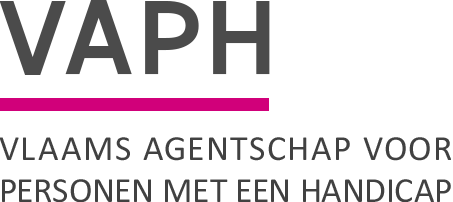 ZenithgebouwKoning Albert II-laan 37
1030 BRUSSELwww.vaph.beINFONOTAZenithgebouwKoning Albert II-laan 37
1030 BRUSSELwww.vaph.beAan: Vergunde ZorgaanbiedersZenithgebouwKoning Albert II-laan 37
1030 BRUSSELwww.vaph.be10 maart 2021ZenithgebouwKoning Albert II-laan 37
1030 BRUSSELwww.vaph.beNummer: INF/21/23 ContactpersoonDaniëlle GayE-mailafrekeningen@vaph.beTelefoon02/249 33 55Bijlagen/Vrijstelling van arbeidsprestaties voor 45 plussers met een zwaar beroep, toevoeging van code 331 ‘opvoeder-groepschef bis’Vrijstelling van arbeidsprestaties voor 45 plussers met een zwaar beroep, toevoeging van code 331 ‘opvoeder-groepschef bis’